Publicado en  el 03/04/2014 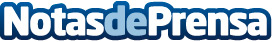 Alicia Keys (Ft Kendrick Lamar) lanza la canción "It's On Again", avance de la BSO de "The Amazing Spiderman 2". A la venta el 14 de AbrilEste mes de abril verán la luz la película The Amazing Spider-Man 2: El poder de Electro y su banda sonora, que estará a la venta el 14 de abril. La canción, It’s on again, en el que Alicia Keys canta con el rapero Kendrick Lamar, fue escrita para la película por Pharrell Williams, Alicia Keys, Hans Zimmer y Kendrick Lamar y producida por el propio Williams. La canción ya está a la venta y también disponible como descarga gratuita al reservar la banda sonora.Datos de contacto:Sony MusicNota de prensa publicada en: https://www.notasdeprensa.es/alicia-keys-ft-kendrick-lamar-lanza-la-cancion_1 Categorias: Música http://www.notasdeprensa.es